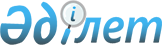 О внесении изменений и дополнений в постановление Правительства Республики Казахстан от 11 июня 2008 года № 573 "Об утверждении Правил отбора претендентов для присуждения международной стипендии Президента Республики Казахстан "Болашак"Постановление Правительства Республики Казахстан от 27 марта 2012 года № 355

      Правительство Республики Казахстан ПОСТАНОВЛЯЕТ:



      1. Внести в постановление Правительства Республики Казахстан от 11 июня 2008 года № 573 «Об утверждении Правил отбора претендентов для присуждения международной стипендии Президента Республики Казахстан «Болашак» (САПП Республики Казахстан, 2008 г., № 30, ст. 297) следующие изменения и дополнения:



      заголовок изложить в следующей редакции:

      «Об утверждении Правил отбора претендентов для присуждения международной стипендии «Болашак» и определении направлений расходования международной стипендии «Болашак»»;



      дополнить пунктом 1-1 следующего содержания:

      «1-1. Определить направления расходования международной стипендии «Болашак» согласно приложению к настоящему постановлению.»;



      Правила отбора претендентов для присуждения международной стипендии Президента Республики Казахстан «Болашак», утвержденные указанным постановлением, изложить в новой редакции согласно приложению 1 к настоящему постановлению;



      дополнить приложением к указанному постановлению, согласно приложению 2 к настоящему постановлению.



      2. Настоящее постановление вводится в действие по истечении десяти календарных дней после первого официального опубликования.      Премьер-Министр

      Республики Казахстан                       К. Масимов

Приложение 1        

к постановлению Правительства

Республики Казахстан    

от 27 марта 2012 года № 355 

Утверждены          

постановлением Правительства

Республики Казахстан   

от 11 июня 2008 года № 573 

Правила

отбора претендентов для присуждения

международной стипендии «Болашак» 

1. Общие положения

      1. Настоящие Правила отбора претендентов для присуждения международной стипендии «Болашак» (далее - Правила) разработаны в соответствии с подпунктом 15) статьи 4 Закона Республики Казахстан от 27 июля 2007 года «Об образовании» (далее - Закон), Указом Президента Республики Казахстан от 12 октября 2000 года № 470 «О Республиканской комиссии по подготовке кадров за рубежом» и определяют порядок организации и осуществления отбора претендентов для присуждения международной стипендии «Болашак». 



      2. Основные понятия, используемые в настоящих Правилах:



      1) международная стипендия «Болашак» (далее - стипендия «Болашак») - стипендия, учреждаемая Президентом Республики Казахстан для обучения граждан Республики Казахстан в ведущих зарубежных высших учебных заведениях по очной форме обучения или прохождения стажировки научными, педагогическими, инженерно-техническими и медицинскими работниками в зарубежных организациях;



      2) администратор стипендии «Болашак» (далее - Администратор) - организация, определяемая Правительством Республики Казахстан на осуществление комплекса мероприятий по международным программам подготовки, переподготовки и повышения квалификации кадров за рубежом, в том числе международный стипендии «Болашак»;



      3) победитель конкурса на присуждение стипендии «Болашак» (далее - победитель конкурса) - претендент, успешно прошедший все туры, предусмотренные настоящими Правилами и которому согласно решению Республиканской комиссии по подготовке кадров за рубежом присуждена международная стипендия «Болашак»;



      4) работодатель - физическое или юридическое лицо, с которым работник состоит в трудовых отношениях по осуществлению деятельности на территории Республики Казахстан; 



      5) инженерно-технические работники - государственные служащие, имеющие высшее инженерно-техническое образование либо работники, осуществляющие организацию и руководство производственным процессом, а также непосредственно производственную деятельность в организации и имеющие высшее инженерно-техническое образование; 



      6) независимая экспертная комиссия - консультативно-совещательный орган при рабочем органе Республиканской комиссии по подготовке кадров за рубежом, осуществляющий персональное собеседование с претендентом, участвующим в конкурсе на присуждение стипендии «Болашак» (далее - конкурс); 



      7) претендент - гражданин Республики Казахстан, отвечающий требованиям и условиям, предусмотренным настоящими Правилами и принимающий участие в конкурсе;



      8) Республиканская комиссия по подготовке кадров за рубежом - консультативно-совещательный орган при Президенте Республики Казахстан, созданный в целях реализации мероприятий по вопросам стипендии «Болашак» (далее - Республиканская комиссия); 



      9) рабочий орган Республиканской комиссии по подготовке кадров за рубежом - Министерство образования и науки Республики Казахстан (далее - Рабочий орган). 



      3. Стипендия «Болашак» является персональной и присуждается Республиканской комиссией в целях:



      1) обучения граждан Республики Казахстан в ведущих зарубежных высших учебных заведениях, включенных в Список ведущих зарубежных высших учебных заведений, зарубежных организаций, рекомендуемых для обучения, прохождения языковых курсов победителями конкурса,утвержденный на момент участия в конкурсе или последующие годы, по очной форме обучения для получения ими степеней магистра, доктора философии (PhD), доктора по профилю, обучения в резидентуре в соответствии с перечнем приоритетных специальностей для присуждения стипендии «Болашак» (далее - перечень приоритетных специальностей);



      2) прохождения научными, педагогическими, инженерно-техническими и медицинскими работниками из числа граждан Республики Казахстан стажировки со сроком до двенадцати месяцев (без учета сроков прохождения языковых курсов) в зарубежных организациях в соответствии с перечнем приоритетных специальностей.



      Научный руководитель победителя Президентской олимпиады имеет преимущественное право при равенстве баллов на присуждение стипендии «Болашак» для прохождения стажировки.



      Список ведущих зарубежных высших учебных заведений, зарубежных организаций, рекомендуемых для обучения, прохождения языковых курсов победителями конкурса (далее - Список) утверждается Рабочим органом.



      Перечень приоритетных специальностей ежегодно утверждается Республиканской комиссией по представлению Рабочего органа.



      Перечень приоритетных специальностей разрабатывается Рабочим органом на основе заявок, предоставляемых центральными и местными исполнительными органами в соответствии с Указом Президента Республики Казахстан от 12 октября 2000 года № 470 «О Республиканской комиссии по подготовке кадров за рубежом».



      4. Стипендия «Болашак» присуждается для следующих категорий:



      1) претендентов, самостоятельно поступивших на академическое обучение или обучающихся в ведущих зарубежных высших учебных заведениях, включенных в Список, на получение степени магистра, доктора философии (PhD), доктора по профилю, обучения в резидентуре с общим стажем работы не менее 2 (двух) лет (далее — категория самостоятельно поступивших);



      2) претендентов на получение степени магистра, являющихся на момент подачи документов для участия в конкурсе государственными служащими с общим стажем работы на государственной службе не менее 2 (двух) лет, включая последние двенадцать месяцев (далее - категория государственных служащих);



      3) претендентов на получение степени магистра, являющихся на момент подачи документов для участия в конкурсе научными или педагогическими работниками научных организаций и организаций образования Республики Казахстан с общим стажем научной или педагогической работы не менее 1 (одного) года (далее - категория научно-педагогических работников); 



      4) претендентов на получение степени магистра, являющихся на момент подачи документов для участия в конкурсе научными или педагогическими работниками высших учебных заведений Республики Казахстан, выпускниками текущего года которых они являются (далее - категория выпускников вузов); 



      5) претендентов на прохождение стажировок, являющихся на момент подачи документов для участия в конкурсе научными, педагогическими, инженерно-техническими либо медицинскими работниками организаций Республики Казахстан с общим стажем работы не менее 3 (трех) лет, в том числе не менее 12 (двенадцати) месяцев в качестве указанных работников (далее - категория претендентов на стажировки).



      5. Сроки приема документов и проведения конкурса ежегодно утверждаются Рабочим органом и размещаются в средствах массовой информации Республики Казахстан распространяемых на всей территории Республики Казахстан за 30 (тридцать) календарных дней до начала срока приема документов.



      6. Реализация мероприятий по стипендии «Болашак» осуществляется за счет республиканского бюджета и включает в себя оплату расходов, связанных с оказанием услуг по осуществлению комплекса мероприятий по стипендии «Болашак», в том числе по информационному обеспечению реализации мероприятий по стипендии «Болашак», осуществлению указанных в настоящих Правилах услуг отечественных организаций, зарубежных высших учебных заведений, а также зарубежных организаций, определяемых уполномоченными органами иностранных государств (далее - зарубежные партнеры) по определению уровня знания претендентами государственного и иностранного языков, проведению психологической диагностики их способностей к обучению, проведению предметных экзаменов, а также оплату расходов по направлениям расходования международной стипендии «Болашак», определяемых Правительством Республики Казахстан (далее - Направления расходования).



      7. Стипендия «Болашак» присуждается однократно: для прохождения стажировки, получения впервые каждой степени (магистра, доктора философии (PhD), доктора по профилю), обучения впервые в резидентуре. 

2. Порядок отбора претендентов для присуждения

международной стипендии «Болашак» 



2.1 Порядок приема документов претендентов для

присуждения стипендии «Болашак»

      8. К участию в конкурсе допускаются граждане Республики Казахстан, имеющие высшее специальное образование либо степень бакалавра и представившие документы согласно условиям и требованиям настоящих Правил. 



      9. Условием участия в конкурсе является: 



      1) для претендентов, участвующих по категории самостоятельно поступивших - соответствие среднего балла диплома бакалавра или специалиста баллу не менее 4,50 (из 5,0) или его эквиваленту в соответствии с таблицей эквивалентности оценок для присуждения международной стипендии «Болашак», утверждаемой Рабочим органом (далее - таблица эквивалентности оценок), а также соответствие среднего балла успеваемости за весь период обучения в соответствующем зарубежном высшем учебном заведении оценке не менее чем «хорошо» в соответствии с таблицей эквивалентности оценок для претендентов, обучающихся на академических программах в ведущих зарубежных высших учебных заведениях, включенных в Список;



      2) для претендентов, участвующих по категориям государственных служащих, научно-педагогических работников, выпускников вузов - соответствие среднего балла диплома бакалавра или специалиста баллу не менее 4,00 (из 5,0) или его эквиваленту согласно таблице эквивалентности оценок и соответствие специальности по  данному диплому специальности, выбранной для обучения за рубежом, в соответствии с перечнем родственных специальностей для обучения за рубежом в рамках международной стипендии «Болашак», утверждаемым Рабочим органом (далее - перечень родственных специальностей).



      10. Для участия в конкурсе претенденты в течение установленного срока приема документов представляют Администратору следующие документы:



      1) для претендентов, указанных в подпунктах 2), 3), 5) пункта 4 настоящих Правил, в том числе для претендентов, участвующих в конкурсе по категории самостоятельно поступивших для получения степеней доктора философии (PhD), доктора по профилю из числа государственных служащих, научных либо педагогических работников - заявку работодателя на подготовку специалиста (далее - заявка) с условием сохранения места работы по форме, утверждаемой Рабочим органом;



      2) для претендентов, указанных в подпункте 1) пункта 4 настоящих Правил (за исключением претендентов, участвующих в конкурсе по категории самостоятельно поступивших для получения степеней доктора философии (PhD), доктора по профилю из числа государственных служащих, научных либо педагогических работников и предоставляющих заявку в соответствии с подпунктом 1) настоящего пункта) - рекомендательное письмо от работодателя;



      3) для претендентов, указанных в подпункте 4) пункта 4 настоящих Правил - заявку от высшего учебного заведения Республики Казахстан с условием сохранения места работы по форме, утверждаемой Рабочим органом, а также рекомендацию ученого совета данного вуза;



      4) заявление с указанием обоснований выбранной специальности/темы исследования и страны обучения/прохождения стажировки; 



      5) заполненную анкету по форме, утверждаемой Рабочим органом; 



      6) нотариально заверенную копию удостоверения личности и паспорта;



      7) нотариально заверенную копию диплома (бакалавра или специалиста с приложением), а также в случае обучения в зарубежной организации образования - нотариально заверенную копию удостоверения о признании и нострификации документа об образовании либо копию иного документа о признании документа об образовании с учетом особенностей, установленных пунктом 5 статьи 39 Закона;



      8) медицинскую справку о состоянии здоровья по форме, установленной уполномоченным органом в области здравоохранения для лиц, выезжающих за рубеж;



      9) нотариально заверенные копии документов, подтверждающих трудовую деятельность, включая официальные справки, подтверждающие выплату претендентами пенсионных отчислений (выписка с пенсионного фонда), за требуемый согласно настоящим Правилам период трудовой деятельности;



      10) лица, участвующие по категории претендентов на стажировки, представляют копии документов, подтверждающих безусловное приглашение (за исключением финансовых условий и условий повышения уровня знания иностранного языка до требуемого) принимающей на стажировку зарубежной организации с указанием сроков, стоимости (с расшифровкой расчетов) прохождения стажировки с нотариально заверенными переводами на государственный или русский языки;



      11) лица, участвующие по категории претендентов на стажировки, представляют программу прохождения стажировки, составленную в соответствии с требованиями, устанавливаемыми Рабочим органом, и утвержденную направляющей и принимающей на стажировку организациями; 



      12) лица, участвующие по категории самостоятельно поступивших, дополнительно представляют копии документов, подтверждающих безусловное зачисление на академическое обучение (за исключением финансовых условий, и для лиц, поступивших для обучения в резидентуре - условий по повышению уровня знания иностранного языка до требуемого) с указанием программы, специальности и периода обучения и, в случае наличия, официальный документ об успеваемости, выданный зарубежным высшим учебным заведением/справку установленного образца, указывающую специальность, курс (год обучения), форму обучения, информацию о системе оценок, используемых в данном учебном заведении, а также средний балл текущей успеваемости в данном учебном заведении с нотариально заверенными переводами на государственный или русский языки;



      13) лица, участвующие по категории самостоятельно поступивших на академическое обучение или обучающихся в ведущих зарубежных высших учебных заведениях, включенных в Список, на получение степени доктора философии (PhD), доктора по профилю, предоставляют согласованный с ведущим зарубежным высшим учебным заведением индивидуальный учебный план, не превышающий сроки, установленные ведущим зарубежным высшим учебным заведением, для получения данной степени; 



      14) копию действительного официального сертификата установленной формы о сдаче экзамена по иностранному языку с результатом, соответствующим установленным минимальным требованиям, в случае его наличия. 



      11. Прием и регистрация документов для допуска к участию в конкурсе осуществляется Администратором в случае соответствия представленных документов требованиям и условиям, предусмотренным настоящими Правилами. В случае несоответствия документов требованиям и условиям настоящих Правил, а также предоставления неполного пакета документов претендент устраняет нарушения и предоставляет документы в период установленного срока их приема.



      Претенденту при регистрации документов выдается расписка о принятии документов, с указанием информации о допуске к участию в конкурсе либо о направлении документов в Рабочий орган для рассмотрения в индивидуальном порядке.



      12. Рассмотрение материалов претендентов и принятие решения о допуске к участию в конкурсе осуществляется в индивидуальном порядке Рабочим органом в течение 10 (десяти) рабочих дней со дня приема Администратором документов в следующих случаях:



      1) отсутствия наименования специальности, указанной в дипломе (бакалавра или специалиста), предоставленном претендентом для участия в конкурсе, в перечне родственных специальностей;



      2) несоответствия наименования специальности, указанной в документе, подтверждающем зачисление на академическое обучение, наименованию специальности выбранной из перечня приоритетных специальностей;



      3) несоответствия системы оценки обучения по предоставленным претендентом диплому (бакалавра или специалиста) либо справке о текущей успеваемости системам оценок таблицы эквивалентности оценок; 



      4) отсутствия специализированного зарубежного высшего учебного заведения, осуществляющего подготовку специалистов по медицинским специальностям или специальностям в области искусства, в Списке. 



      13. Претендентам, документы которых направлены для рассмотрения Рабочему органу в случаях, предусмотренных пунктом 12 настоящих Правил, в течение 3 (трех) рабочих дней со дня принятия решения Рабочим органом, Администратором направляется письменное уведомление о допуске к участию в конкурсе либо об отказе в допуске к участию в конкурсе.



      Основаниями для отказа в допуске претендента к участию в конкурсе в случае рассмотрения документов в индивидуальном порядке являются:



      1) несоответствие учебной программы специальности, указанной в дипломе (бакалавра или специалиста) одной из учебных программ специальностей, указанных в перечне родственных специальностей; 



      2) несоответствие учебной программы для получения специальности, указанной в документе, подтверждающем зачисление на академическое обучение, учебной программе специальности, выбранной из перечня приоритетных специальностей; 



      3) несоответствие среднего балла диплома (бакалавра или специалиста) либо справки о текущей успеваемости условиям, указанным в пункте 9 настоящих Правил; 



      4) несоответствие специализированного зарубежного высшего учебного заведения, осуществляющего подготовку специалистов по медицинским специальностям и специальностям в области искусства, трем и более из следующих критериев: 



      выпуск не менее 3 изданных учебных пособий, монографий, авторских свидетельств в год;



      наличие не менее 3 реализованных крупных проектов транснациональных компаний и/или проектов, имеющих национальное и международное значение, проводимых с участием преподавателей и студентов данного учебного заведения, за последние 10 лет;



      проведение не менее 50 выступлений/концертов или 10 конференций/выставок с участием преподавателей и студентов данного учебного заведения на международном и национальном уровне, в год;



      наличие документа, подтверждающего прохождение данным учебным заведением международной и/или государственной/национальной аккредитации;



      наличие клиник, лабораторий или исследовательских центров на базе данного учебного заведения;



      наличие не менее 1 национальной и/или международной премии, награды данного учебного заведения в области специализации.



      В случае устранения несоответствий, явившихся основанием для отказа в допуске претендента к участию в конкурсе, и повторного предоставления документов в течение 10 (десяти) рабочих дней со дня получения отказа претендент допускается к участию в конкурсе. 

2.2 Порядок проведения отбора претендентов для присуждения

стипендии «Болашак»

      14. Отбор претендентов проводится на конкурсной основе путем определения уровня владения иностранным и государственным языками, психологической подготовленности, интеллектуальной и профессиональной подготовки.



      15. Конкурс состоит из 5 (пяти) туров.



      Первый, второй и третий туры организуются и проводятся Администратором совместно с отечественными организациями, зарубежными высшими учебными заведениями и зарубежными партнерами.



      16. В первом туре определяется уровень знания претендентом иностранного языка.



      Согласно требованиям зарубежных высших учебных заведений вместо тестирования по определению уровня знания иностранного языка могут проводиться предметные экзамены в соответствии с выбранной специальностью обучения.



      Во втором туре определяется уровень знания претендентом государственного языка.



      В третьем туре проводится психологическая диагностика его способностей к обучению и проживанию за рубежом.



      Администратор определяет место и время проведения первого, второго и третьего тура, о которых претендент извещается не позднее, чем за 5 (пять) календарных дней до их проведения посредством электронной почты, указанной в анкете претендента, а также путем размещения соответствующей информации на своем официальном интернет-ресурсе.



      17. По результатам первого, второго и третьего туров даются заключения по каждому претенденту в соответствии с пунктом 14 настоящих Правил, о которых претендент извещается путем размещения информации на официальном интернет-ресурсе Администратора.



      Претенденты допускаются к участию во втором, третьем, четвертом туре в случае успешного прохождения предыдущего тура.



      18. Необходимый минимальный уровень знаний государственного языка и предметных экзаменов для претендентов утверждается Рабочим органом.



      Необходимый минимальный уровень знаний иностранного языка для претендентов определяется Рабочим органом с учетом требований зарубежных высших учебных заведений, зарубежных партнеров.



      19. От тестирования по определению уровня знания иностранного языка освобождаются лица:



      1) в приглашениях на прохождение стажировки, обучения в резидентуре которых отсутствуют условия повышения уровня знания иностранного языка до требуемого принимающих на стажировку организации, ведущего зарубежного высшего учебного заведения;



      2) представившие копию действительного официального сертификата установленной формы о сдаче экзамена по иностранному языку с результатом, соответствующим установленным минимальным требованиям; 



      3) лица, участвующие по категории самостоятельно поступивших, за исключением лиц, поступивших для обучения в резидентуре, в приглашениях которых имеется условие о повышении уровня знания иностранного языка до требуемого. 



      20. Четвертый тур проводится путем организации прохождения претендентами персонального собеседования с членами Независимой экспертной комиссии, создаваемой Рабочим органом. Администратор извещает претендентов о дате и месте проведения собеседования не позднее, чем за 5 (пять) календарных дней до его проведения посредством электронной почты, указанной в анкете претендента, а также путем размещения соответствующей информации на своем официальном интернет-ресурсе.



      Состав, порядок и организация работы Независимой экспертной комиссии утверждается Рабочим органом.



      21. В четвертом туре определяются знания Конституции Республики Казахстан, истории Казахстана, государственных символов, уровень профессиональной подготовки претендента.



      22. Независимая экспертная комиссия дает персональную рекомендацию по каждому претенденту по форме, установленной Рабочим органом, о которой претендент извещается путем размещения информации на официальном интернет-ресурсе Администратора.



      23. После проведения четвертого тура Рабочий орган вносит материалы претендентов с результатами всех туров на пятый тур для рассмотрения Республиканской комиссией. 



      24. Республиканская комиссия на основании результатов всех туров конкурса претендентов принимает окончательное решение о присуждении либо об отказе в присуждении стипендии «Болашак», о котором претендент извещается путем размещения информации на официальном интернет-ресурсе Администратора. 



      25. В решении Республиканской комиссии указывается о необходимости прохождения непрерывных языковых курсов в соответствии с требованиями зарубежных высших учебных заведений, зарубежных организаций, осуществляющих проведение стажировки, за счет стипендии «Болашак» для следующих победителей конкурса:



      1) по категориям, указанным в подпунктах 2), 3), 4) пункта 4 настоящих Правил, сроком согласно таблице продолжительности языковых курсов, утверждаемой Рабочим органом (далее - таблица), но не более 18 месяцев; 



      2) по категории, указанной в подпункте 1) пункта 4 настоящих Правил и поступающим для обучения в резидентуре, сроком согласно таблице, утверждаемой Рабочим органом, но не более 12 месяцев; 



      3) по категории, указанной в подпункте 5) пункта 4 настоящих Правил, сроком 6 месяцев.



      В случае, если победитель конкурса не освоит иностранный язык в объеме, необходимом для поступления в зарубежное высшее учебное заведение или прохождения стажировки в сроки, установленные в соответствии с подпунктами 1), 2), 3) пункта 25 настоящих Правил, на основании рекомендаций зарубежных высших учебных заведений, зарубежных организаций, осуществляющих прохождение стажировки, по решению Республиканской комиссии он лишается права на дальнейшее академическое обучение или прохождение стажировки по стипендии «Болашак» и возмещает все расходы, затраченные на него со дня вынесения Республиканской комиссией решения о присуждении стипендии «Болашак».



      26. Претенденты, не прошедшие один из туров конкурса текущего года, не допускаются к повторному участию в конкурсе текущего года.



      27. Победитель конкурса в течение 90 (девяноста) календарных дней со дня принятия Республиканской комиссией решения о присуждении ему стипендии «Болашак» заключает с Администратором договор на обучение/договор о прохождении стажировки (далее - договор), по типовым формам, утверждаемым Рабочим органом, которые в обязательном порядке должны содержать:



      1) предмет договора; 



      2) права и обязательства сторон; 



      3) способ обеспечения исполнения обязательств победителя конкурса по возмещению расходов, затраченных на его обучение/прохождение стажировки, в случаях, предусмотренных настоящими Правилами; 



      4) срок и условия обучения/прохождения стажировки по стипендии «Болашак»;



      5) условие об обязательном возвращении победителя конкурса в Республику Казахстан после завершения академического обучения или прохождения стажировки за рубежом и непрерывной пятилетней (для лиц, указанных в подпункте 5) пункта 4 настоящих Правил, - трехлетней) трудовой деятельности по специальности, полученной в рамках стипендии «Болашак» со дня трудоустройства:



      для лиц, указанных в подпункте 1) пункта 4 настоящих Правил, представившим рекомендательное письмо от работодателя в соответствии с подпунктом 2) пункта 10 настоящих Правил - в организациях Республики Казахстан либо организациях, находящихся за пределами Республики Казахстан, акции которых принадлежат Республике Казахстан либо национальным компаниям;



      для лиц, указанных в подпунктах 3), 4), 5) пункта 4 настоящих Правил, а также научных либо педагогических работников, участвующих в конкурсе по категории самостоятельно поступивших и предоставивших заявку в соответствии с подпунктом 1) пункта 10 настоящих Правил - в организациях, которыми они были направлены согласно заявке;



      для лиц, указанных в подпункте 2) пункта 4 настоящих Правил, а также государственных служащих, участвующих в конкурсе по категории самостоятельно поступивших и предоставивших заявку в соответствии с подпунктом 1) пункта 10 настоящих Правил - в государственном органе, которым они были направлены согласно заявке с возможностью дальнейшей отработки на государственной службе либо в органах дипломатической службы Республики Казахстан за рубежом;



      6) условие о приостановлении финансирования расходов,предусмотренных Направлениями расходования, в случае неисполнения или ненадлежащего исполнения победителем конкурса своих обязательств;



      7) условие об освобождении победителя конкурса от ответственности за неисполнение или ненадлежащее исполнение своих обязательств вследствие наступления обстоятельств непреодолимой силы;



      8) условие по обязательности сохранения места работы (должности) Работодателем для претендентов, указанных подпунктах 2), 3), 4), 5) пункта 4 настоящих Правил, а также для претендентов, участвующих в конкурсе по категории самостоятельно поступивших и предоставивших заявку в соответствии с подпунктом 1) пункта 10 настоящих Правил;



      9) условие об обязательности предоставления документов, подтверждающих осуществление трудовой деятельности.



      28. В случае не заключения победителем конкурса договора в сроки, указанные в пункте 27 настоящих Правил, а также в случае неисполнения или ненадлежащего исполнения им своих обязательств по договору инициируется рассмотрение Республиканской комиссией вопроса о лишении победителя конкурса стипендии «Болашак».



      29. Договор является основанием для перечисления денег, связанных с оплатой всех расходов по организации обучения/прохождения стажировки победителем конкурса, возникших со дня присуждения стипендии «Болашак», согласно Направлениям расходования.



      30. После заключения договора и выполнения условий подпункта 3) пункта 27 настоящих Правил Администратором обеспечивается направление победителей конкурса на обучение/прохождение стажировки в зарубежные высшие учебные заведения, зарубежные организации и перечисление денег в соответствии с пунктом 29 настоящих Правил. 



      31. В случае отказа либо лишения победителя конкурса стипендии «Болашак» по решению Республиканской комиссии расходы, затраченные на него со дня вынесения Республиканской комиссией решения о присуждении стипендии «Болашак», включая оплату неустойки (штрафа), подлежат возмещению. 



      В случае, если отказ от стипендии «Болашак» либо ее лишение явились следствием наступления обстоятельств непреодолимой силы, а именно: пожара, наводнения, землетрясения, военных действий, блокады, болезни обладателя стипендии, подтвержденной соответствующей справкой Медико-социальной экспертизы, изменений в законодательстве, издания актов государственных органов, и других обстоятельств, если они непосредственно повлияли на исполнение договорных обязательств, при условии невозможности воспрепятствованию таким воздействиям и принятии всех возможных мер и действий, применение которых можно было ожидать в сложившейся ситуации, лица, лишенные стипендии «Болашак» или отказавшиеся от нее, освобождаются от возмещения расходов и оплаты неустойки (штрафа).

Приложение 2         

к постановлению Правительства

Республики Казахстан    

от 27 марта 2012 года № 355

Приложение         

к постановлению Правительства

Республики Казахстан    

от 11 июня 2008 года № 573 

Направления расходования международной стипендии «Болашак»

      1. Направления расходования международной стипендии «Болашак» (далее - стипендия «Болашак») включают в себя оплату расходов, связанных с организацией обучения и прохождения стажировок победителей конкурса на присуждение стипендии «Болашак» (далее - победитель конкурса):



      плата за оформление, продление визы (консульского сбора); оформление и подачу не более 5 (пяти) анкетных форм в зарубежные высшие учебные заведения; регистрацию победителей конкурса в уполномоченных органах принимающих стран и зарубежных высших учебных заведений; языковые курсы в случае необходимости их прохождения по решению Республиканской комиссии по подготовке кадров за рубежом, включая одно тестирование на определение уровня знания иностранного языка, академическое обучение, прохождение стажировки; сдача не более одного раза по требованию зарубежного высшего учебного заведения предметных экзаменов, необходимых для поступления на академическое обучение, по определению академического и технического уровня подготовки; обязательные услуги по требованию зарубежных высших учебных заведений, зарубежных организаций, осуществляющих проведение стажировок (далее - зарубежная организация), языковых курсов (далее - языковая школа), необходимые при поступлении на академическое обучение, языковые курсы, а также в процессе языковой подготовки, академического обучения, стажировки победителя конкурса; проживание и питание в стране обучения, прохождения языковых курсов, стажировки, приобретение учебной литературы; обязательное медицинское обследование в соответствии с требованиями страны прохождения языковых курсов, академического обучения, стажировки и/или зарубежного высшего учебного заведения, языковой школы, зарубежной организации; выпуск, перевыпуск по истечении срока действия и обслуживание банковской карточки победителя конкурса; представление зарубежными высшими учебными заведениями, языковыми школами или зарубежными организациями, определяемыми уполномоченными органами иностранных государств (далее - зарубежные партнеры), официальных документов об успеваемости победителей конкурса (транскриптов); медицинское страхование от несчастных случаев и внезапных возникновении заболеваний, предусмотренное для иностранных студентов; проезд от места проживания в Республике Казахстан до места академического обучения, прохождения языковых курсов, стажировки после присуждения стипендии "Болашак" с момента начала академического обучения или прохождения языковых курсов, стажировки и обратно после завершения языковых курсов, академического обучения или прохождения стажировки, в случае академического обучения длительностью более 1 (одного) учебного года – проезд от места проживания в Республике Казахстан до места учебы к началу каждого учебного года обучения и обратно после завершения каждого учебного года обучения, а также проезд от места академического обучения, прохождения стажировки, языковых курсов и обратно в случае необходимости оформления либо продления визы в Республике Казахстан; расходы зарубежных партнеров, связанные с выполнением их обязательств по договорам на оказание услуг по организации академического обучения, языковых курсов, стажировки победителей конкурса.



      2. Рабочий орган Республиканской комиссии по подготовке кадров за рубежом - Министерство образования и науки Республики Казахстан на основании документов и/или иной информации, предоставленных соответствующими государственными органами зарубежных стран, зарубежными высшими учебными заведениями, языковыми школами, зарубежными организациями, зарубежными партнерами и/или статистическими, рейтинговыми и иными соответствующими организациями, разрабатывает и утверждает нормы расходов на питание, проживание, приобретение учебной литературы, а также определяет вид и класс транспорта по проезду от места проживания победителя конкурса в Республике Казахстан до места академического обучения, прохождения языковых курсов, стажировки. Иные расходы, предусмотренные в пункте 1 настоящих направлений расходования международной стипендии «Болашак», оплачиваются на основании подтверждающих документов, выдаваемых организациями - услугодателями.
					© 2012. РГП на ПХВ «Институт законодательства и правовой информации Республики Казахстан» Министерства юстиции Республики Казахстан
				